www.cfibd.fr / cfibd.asso@gmail.com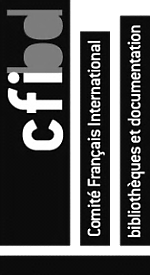 ADHÉSION 2021Pour adhérer, il vous suffit de vous connecter sur le site du Cfibd (www.cfibd.fr/le-cfibd/adherez) et de remplir le formulaire d’adhésion, ou d’imprimer le formulaire d’adhésion ci-joint, et :soit d’envoyer le formulaire imprimé et un chèque à l’ordre du Cfibd, adressé à : Trésorerie Cfibd C/O ABF, 31 rue de Chabrol 75010 Parissoit d’envoyer le formulaire par voie électronique et de régler la cotisation par virement sur le compte du Cfibd Société Générale Paris Agence centraleIBAN FR76 3000 3030 1000 0372 9021 635BIC SOGEFRPP(un RIB peut être envoyé sur demande) Pour les institutions, merci de bien vouloir envoyer un bon de commande précisant l’adresse de facturation. Aucune facture ne sera délivrée pour l'adhésion individuelle – un reçu pourra être envoyé sur demande.Adhésion personne physiqueNom et prénom : Adresse personnelle :Téléphone personnel : Adresse électronique personnelle :Adhésion personne moraleInstitution :Adresse professionnelle :Personne habilitée à représenter l’institution :Téléphone professionnel :Adresse électronique professionnelle :SOUHAITE DEVENIR MEMBRE DU CFIBD En tant qu'adhérent individuel membre actif : 25 euros	 		☐En tant qu'adhérent individuel membre bienfaiteur : 50 euros minimum 	☐En tant que personne morale membre actif : 90 euros				☐En tant que personne morale membre bienfaiteur : 180 euros minimum	☐Signature/nom du signataire/cachet :Contact : Ghislaine Crespy-Faure, trésorière (crespy-gh@netcourrier.com / 06 46 20 12 23)